Spdp. Rewalidacja, Spdp, kl II, 31.03Z rozsypanki wyrazowej ułóż zdania, przepisz do zeszytu w linie. W razie trudności poproś o pomoc rodzica.pada jest  Kiedy potrzebny deszcz parasol .wiosenne i krokusy to pierwsze Przebiśniegi kwiaty .jak w  W marcu garncu.przyroda Wiosną do życia. budzi sięWykonaj wykreślankę literową „ Wielkanoc”.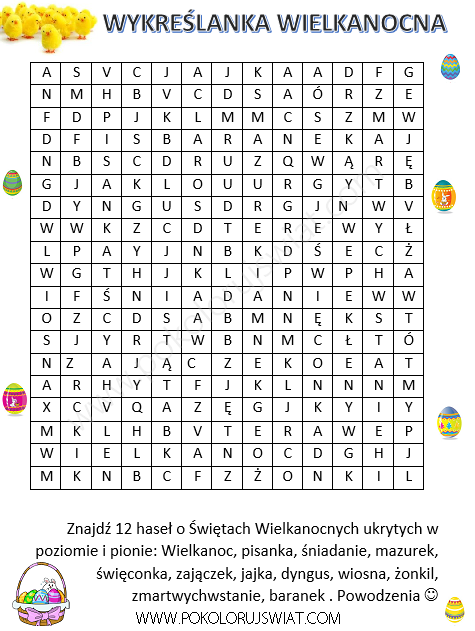 Przeczytaj na głos utwór  pt. „ Maszeruje wiosna”, opowiedz mamie jak wygląda wiosna w tym tekście i narysuj małą Panią Wiosnę.

Tam daleko gdzie wysoka sosna,
maszeruje drogą mała wiosna.
Ma spódniczkę mini, sznurowane butki
i jeden warkoczyk krótki.

Maszeruje wiosna, a ptaki wokoło
lecą i świergoczą głośno i wesoło.
Maszeruje wiosna w ręku trzyma kwiat, gdy go w górę wznosi zielenieje świat !

Nosi wiosna dżinsową kurteczkę,
na ramieniu małą torebeczkę
chętnie żuje gumę i robi balony,
a z nich każdy jest zielony.

Wiosno, wiosno nie zapomnij o nas
każda trawka chce być już zielona.
gdybyś zapomniała, inną drogą poszła
zima by została mroźna!